Minutes of the March 22, 2017 Administrative Review Hearing, held in the Weber County Planning Division Office, 2380 Washington Blvd., Conference Room, Ogden UT, commencing at 4:00 p.m.Staff Present:	Rick Grover, Planning Director; Felix Lleverino, Planner II; Tiffany Bennett, Secretary Attending:    	ITEM #1:    Brent DavisReconsideration and action on an administrative application for final approval of the Davis Meats Subdivision, a one lot subdivision. Brent Davis, applicant. Felix Lleverino stated the information in the staff report. Brent Davis asked a question about the deferral agreement for curb gutter and sidewalk and if he needed to pay to put them in. Rick Grover stated that if the County deemed they wanted curb gutter and sidewalk that it would be the owner’s responsibility to pay for his portion. Brent Davis confirmed that he understood.     Rick Grover approved based on the conditions and findings outlined in the staff report.  Adjournment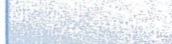 The meeting will be held in the Weber County Planning Division Conference Room, Suite 240, in the Weber Center, 2nd Floor, 2380 Washington Blvd., Ogden, Utah unless otherwise posted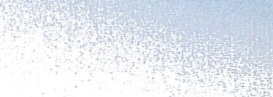 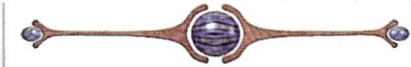 In compliance with the American with Disabilities Act, persons needing auxiliary services for these meetings should call the Weber County Planning ·Commission at 801-399-8791